附件2：咸阳市“扫码登记”疫情防控系统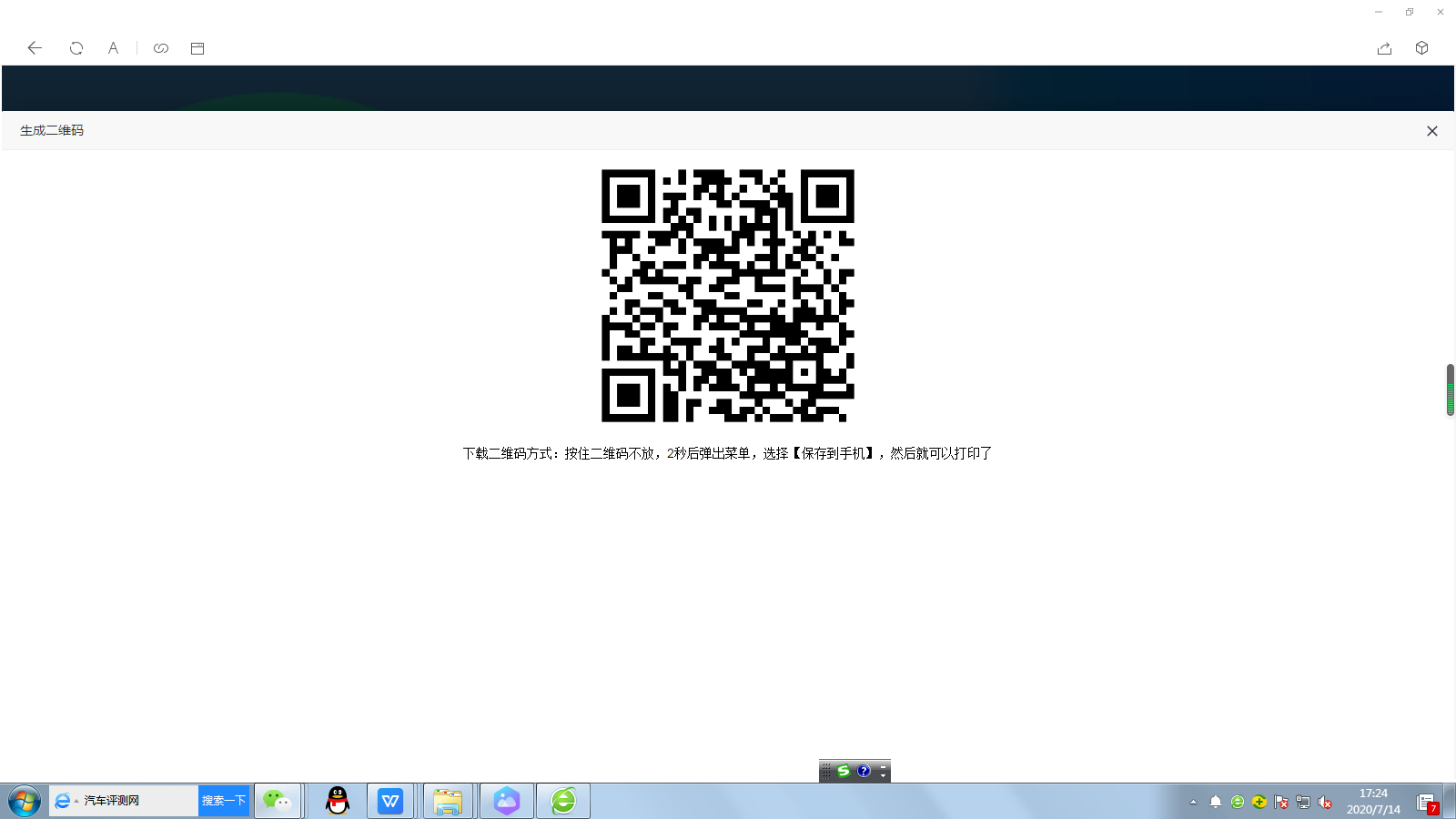 咸阳市2020辅警招聘考试此码为咸阳市健康码，请扫码注册